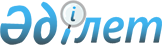 О праздниках в Республике КазахстанЗакон Республики Казахстан от 13 декабря 2001 года N 267.
      Настоящий Закон определяет правовые основы праздников, отмечаемых в Республике Казахстан. Статья 1. Праздники, отмечаемые в Республике Казахстан 
      В Республике Казахстан отмечаются национальные праздники, государственные праздники, профессиональные и иные праздники. 
      Национальные праздники - праздники, установленные в Республике Казахстан в ознаменование событий, имеющих особое историческое значение, оказавших существенное влияние на развитие казахстанской государственности. Празднование национальных праздников сопровождается проведением официальных мероприятий в центральных и местных государственных органах. 
      Государственные праздники - праздники, посвященные событиям, имеющим общественно-политическое значение, а также традиционно отмечаемые гражданами Республики Казахстан. Празднование государственных праздников может сопровождаться проведением официальных мероприятий. 
      Профессиональные и иные праздники - праздники, не наделенные статусом национальных и государственных праздников, отмечаемые отдельными категориями граждан. Статья 2. Национальные праздники 
      Национальным праздником в Республике Казахстан является День Независимости 16 декабря, отмечаемый 16-17 декабря. Статья 3. Государственные праздники 
      Государственными праздниками в Республике Казахстан являются праздники, отмечаемые в следующие дни: 
      Новый год - 1-2 января; 
      Международный женский день - 8 марта; 
      Наурыз мейрамы - 21-23 марта; 
      Праздник единства народа Казахстана - 1 мая;
      День защитника Отечества - 7 мая;
      День Победы - 9 мая; 
      День Столицы - 6 июля; 
      День Конституции Республики Казахстан - 30 августа;
      День Первого Президента Республики Казахстан - 1 декабря.
      Сноска. Статья 3 с изменениями, внесенными законами РК от 25.06.2008 N 47-IV (порядок введения в действие см. ст. 2); от 22.04.2009 N 152-IV (порядок введения в действие см. ст. 2); от 14.12.2011 № 509-IV; от 19.10.2012 № 43-V (вводится в действие со дня его первого официального опубликования).

 Статья 4. Профессиональные и иные праздники 
      Профессиональные и иные праздники являются праздничными датами в Республике Казахстан. 
      Перечень праздничных дат устанавливается Правительством Республики Казахстан. 
      Сноска. Статья 4 с изменением, внесенным Законом РК от 03.07.2017 № 86-VI (вводится в действие по истечении десяти календарных дней после дня его первого официального опубликования).

Статья 5. Праздничные дни 
      Дни, в которые отмечаются национальные и государственные праздники в Республике Казахстан, признаются праздничными днями в соответствии с трудовым законодательством Республики Казахстан. 
      Праздничные дни в Республике Казахстан являются нерабочими днями. 
      При совпадении выходного и праздничного дней выходным днем является следующий после праздничного рабочий день. Статья 6. Порядок введения в действие настоящего Закона 
      1. Настоящий Закон вводится в действие со дня его официального опубликования. 
      2. Признать утратившим силу Указ Президента Республики Казахстан, имеющий силу Закона, от 18 октября 1995 г. N 2534 "О праздничных днях в Республике Казахстан" (Ведомости Верховного Совета Республики Казахстан, 1995 г., N 21, ст. 125). 
					© 2012. РГП на ПХВ «Институт законодательства и правовой информации Республики Казахстан» Министерства юстиции Республики Казахстан
				
Президент
Республики Казахстан